Kære mikrospejdere og –forældre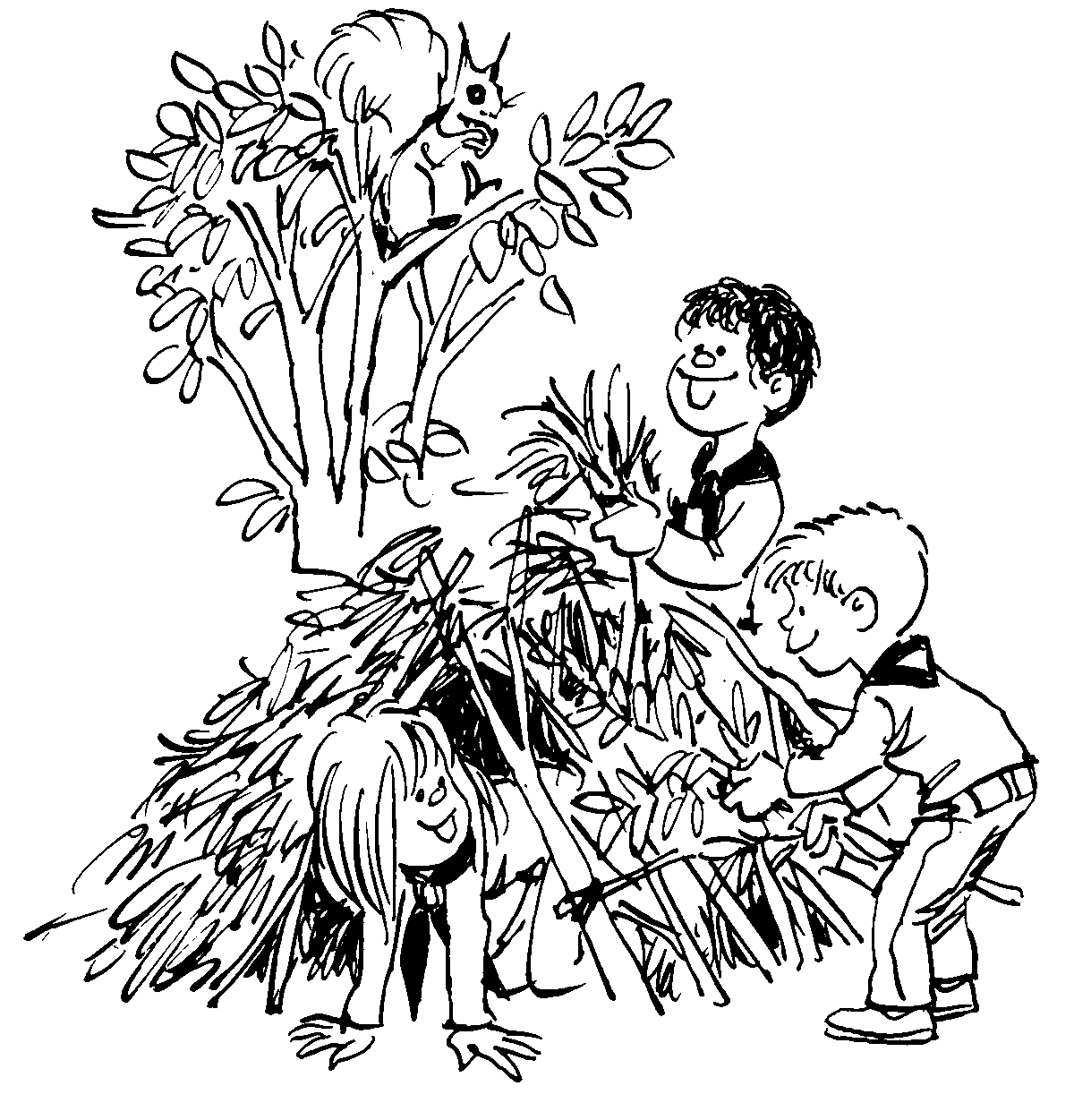 Nu er det snart tid til :ÅRETS SOMMERLEJR – jubii!  Vi skal afsted i Pinsen d. 3.-6. juni til Egemosen Spejdercenter, der ligger nær Farum. Lejren starter fredag aften og varer til mandag frokost, og her ligger vi i telt og laver mad over bål. Lejren er en centerlejr, hvor vi er afsted sammen med en masse andre mikrospejdere fra andre spejdergrupper, så der er rig mulighed for at få nogle nye venner. Aldersgruppen er 6-8 år, så de ting vi skal lave undervejs er målrettet netop mikrospejdere, og det kan vi jo godt lide. Blandt andet skal vi holde en Spejderolympiadedag sammen med alle de andre spejdere på lejren! Dagene går med at lave mad over bål og spise det, lave forskellige aktiviteter, købe slik og is i Biksen (hurra!), hygge og lege og til slut på hovedet i soveposen. En aften vil der også være lejrbål, hvor vi synger sange og leger lege rundt om bålet med alle de andre spejdere – det er rigtig hyggeligt og meget i spejdernes ånd. Der er en hel masse praktiske ting, der skal styr på op til en sommerlejr, og nedenfor har vi derfor samlet de hyppigste spørgsmål:

Hvor og hvornår?Vi tager tog og bus til spejdercenteret. Mødested og –tid, samt afhentningssted og –tid er:Fredag d. 3. juni kl 16.30 på Hillerød St.(Togafgang 16.46!) Mandag d. 6.juni kl 11.00 på Egemosen spejdercenterVi får brug for hjælp til transport af spejdernes oppakning, telte og andet spejdergrej. Derfor må I gerne overveje om I har tid fredag og/eller mandag, samt har adgang til en trailer og hjælp til udpakning på Frydenborg mandag ca kl. 12. Så ved vi lidt om hvor vi kan vende os hen når vi overblik over vores transportbehov. Det vil også fremgå af sommerlejrtilmeldingen.Adressen på centeret er: Egemose Centret, Egemosevej 9, Ganløse, 3660 Stenløse. Hvor meget koster det?
Lejren kommer til at koste 450 kr pr. spejder, som inkluderer alt fra mad og underholdning til transport og betaling til spejdercenteret. Dette beløb skal betales sammen med tilmeldingen på hjemmesiden. Hvor tilmelder man sig?Den endelige tilmelding og betaling til sommerlejren sker på www.spejderhat.dk, hvor tilmeldingsfristen er Tirsdag d. 24. maj  (om aftenen). Husk at få tilmeldt jer inden og i må også meget gerne melde afbud hvis i ikke kan komme (- det er en kæmpe hjælp for os leder at hvide hvem der er styr på og hvem vi mangler at høre fra). Hvad skal vi pakke? 
Pakkelisten sendes ud som et separat dokument – lige til at printe ud og krydse af på.Spejderen skal desuden have en stor madpakke med til fredag aften, da vi ankommer til aftensmadstid og har meget andet, vi skal nå, inden vi kryber i soveposerne. Hvordan skal vi pakke?Alle spejderens ting skal pakkes samlet, så det bliver samlet under transporten. I behøves ikke investere i en stor spejderrygsæk, det er fint med en sportstaske eller hvad i nu har. Spænd store ting som sovepose og liggeunderlag fast på tasken med remme, eller saml det i en stor plasticpose med synligt navn på. Til tog- og busturen skal spejderen desuden have en lille turtaske, hvori drikkedunken, madpakken og andet nødvendigt kan ligge i. Har I nogle gode råd til pakning?Ja da! Taget ved lære af mange års spejdererfaring har vi lavet nogle regler:Navn på alt! Det er simpelthen så surt at miste sine ting, og for små spejdere skaber det stor, unødvendig ulykke ikke at finde det mistede igen. Det kan let gøres nemmere ved at skrive navn i sine ting – alle sine ting -  og det gælder også:Spisegrejet – også skeen og gaflen (neglelak fungerer godt)Spejdertørklæde (vi har alle de samme…)Uniform (vi er afsted med temmelig mange andre spejdere) Fodtøj (ja, der er også mange med samme modeller) 
Skriv også gerne ’Frydenborg Gruppe’ i de vigtigste ting (uniformen og tørklædet er heldigvis lette nok at finde ejergruppen til – her tænker vi mere på yndlingskasketten, den gode regnjakke og den flotte drikkedunk).  
Spejderen skal hjælpe med at pakke… for så ved de, hvor deres ting er i tasken og at de er der. Det giver stor ro for mikrospejderen selv at have set, at tandbørsten/regntøjet/den varme trøje er blevet pakket i tasken (”jeg har ikke regnbukser med” er en kommentar vi overraskende tit får)... Når det så skal i brug, kan spejderen selv finde det, og det gør jo, at vi i stedet kan bruge tid og energi på at lave sjove ting sammen. Pak i poser – det er en god hjælp til den mere uorganiserede mikrospejder. Det kan gøres på flere måder. Én er at pakke et sæt tøj til hver dag i hver sin pose (så bliver der måske også skiftet sokker og underbukser…), og derefter skrive ugedag på posen. En anden mulighed er at pakke regntøjet, badetøjet etc. i hver sin pose, og derefter skrive tydeligt, hvad indholdet er. Det gør det lettere at holde styr på sine ting, så man også ved hvor man skal ligge dem, når det ikke skal bruges. Kun skumunderlag! De færreste mikrospejdere kan selv pakke oppustelige liggeunderlag ud og sammen igen, så lad dem blive hjemme (ellers ender det med at blive en ledertjans, og vi vil altså hellere bruge tiden på noget sjovere med børnene). Vild leg og pinde er desuden ikke uset i teltene, hvor de skrøbelige oppustelige underlag er lette ofre. Dertil er komforten ved at ligge på skumunderlag ikke mindre for mikrospejdere, fordi de vejer så lidt.Derfor: Medbring kun skumunderlag! De kan købes billigt i byggecentre og friluftsbutikker.Elektronik må ikke medbringes (dette gælder gameboys, ipads, telefoner osv.). Det skyldes både at vi tager afsted for at være udenfor og være sammen med hinanden – og fordi vi ikke kan tage ansvar for at det kommer hjem i et stykke igen.Og så lige en krølle på halen: En god tommelfingerregel er, at alt der medbringes bliver beskidt, så lad de sarte hvide sko og den flotte nederdel blive hjemme.

Hvad med lidt til den søde tand?Fredag aften ankommer vi som nævnt sent, så derfor må I gerne overveje, om I har mulighed for at bage en kage, som vi kan hygge os med inden vi kryber I poserne. Dette vil fremgå af tilmeldingen, men mere information og koordination følger derefter, når vi ved hvor mange vi bliver  Derudover kan slik, is etc. købes i ’Biksen’ resten af lejren, og derfor skal mikrospejderen have to 20-kroner med, som lederne opbevarer og udleverer. Hav dem klar til aflevering på stationen (vi tager desværre ikke imod mobilepay ). Hvis man alligevel gerne vil have lidt med hjemmefra, skal det kunne deles ud til ca. 15 personer. 
Hvad hvis der sker noget?Der skal medbringes en kopi af spejderens sygesikringsbevis, som indsamles og opbevares af lederne. Hav også dét fremme til aflevering på Hillerød St. ved aflevering af spejderen. Derudover vil vi I forbindelse med tilmeldingen bede jer om at oplyse: allergier, medicin, natble, andre hensyn og kontaktinformation under lejren. Hvis det på den anden side er strengt nødvendigt for jer at komme i kontakt med os, vil vi ledere have telefon med. I kan få fat i os på følgende numre: Aslak: 41 41 58 56Bitten: 25 12 38 87Marie: 20 66 81 23
Hvis I, mod forventning ikke kan få fat i os (selv spejderledertelefoner tåler ikke vand), kan I kontakte centeret direkte: Nødtelefon: 48 18 30 83. Denne er kun til brug i nødstilfælde.Hvordan tackler vi forældre hjemve på forhånd?Det er vigtigt for spejdernes tur, at I ikke viser eller fortæller om bekymringen for om jeres barn fx kan sove ude selv. Savn smitter meget fra forælder til barn, så gem det væk, når I taler om turen, siger farvel på stationen osv. Tal i stedet med spejderen om, hvor sjovt det bliver at være på spejdertur, hvad vi skal lave, hvad vi mon skal have at spise (og hvor fedt det bliver at slippe for mor og far ). Vi ledere har været afsted på mange ture og lejre, og er derfor i stand til at håndtere hjemve, skulle det blive nødvendigt. Forebyggelse er dog det vigtigste for os, så derfor sørger vi for mætte og glade spejdere, går tidligt i seng, læser godnathistorie – og taler helst ikke for meget om dem derhjemme. Hvad med….?Hvis I har nogle kommentarer, bekymringer etc, så skriv en mail til mikro@spejderhat.dk  hvor vi vender tilbage med svar. Det kan fx være hvis jeres barn tit har hjemve og hvad der plejer virke godt mod det, eller hvis jeres barn har natble og ikke er så glad ved det (sidstnævnte er hyppigt i mikrogrenen, og vi gør meget ud af, at man ikke bliver drillet med det, skulle det komme ud).  Hvordan var det nu…?En kort opridsning er:Tilmeldingsfrist tirsdag 24. Maj, hvilket foregår på www.spejderhat.dk Overvej om I kan køre bagage og/eller bage kage Husk kopi af sygesikringskort, navn i alt, skumunderlag og to flade 10’erePakkelisten findes i et særskilt dokumentDET BLIVER SUPER SJOVT  Vi glæder os meget til at tage af sted på en skøn sommerlejr med mikrospejderne!Mange sommerlejrhilsner fra Mikrolederne 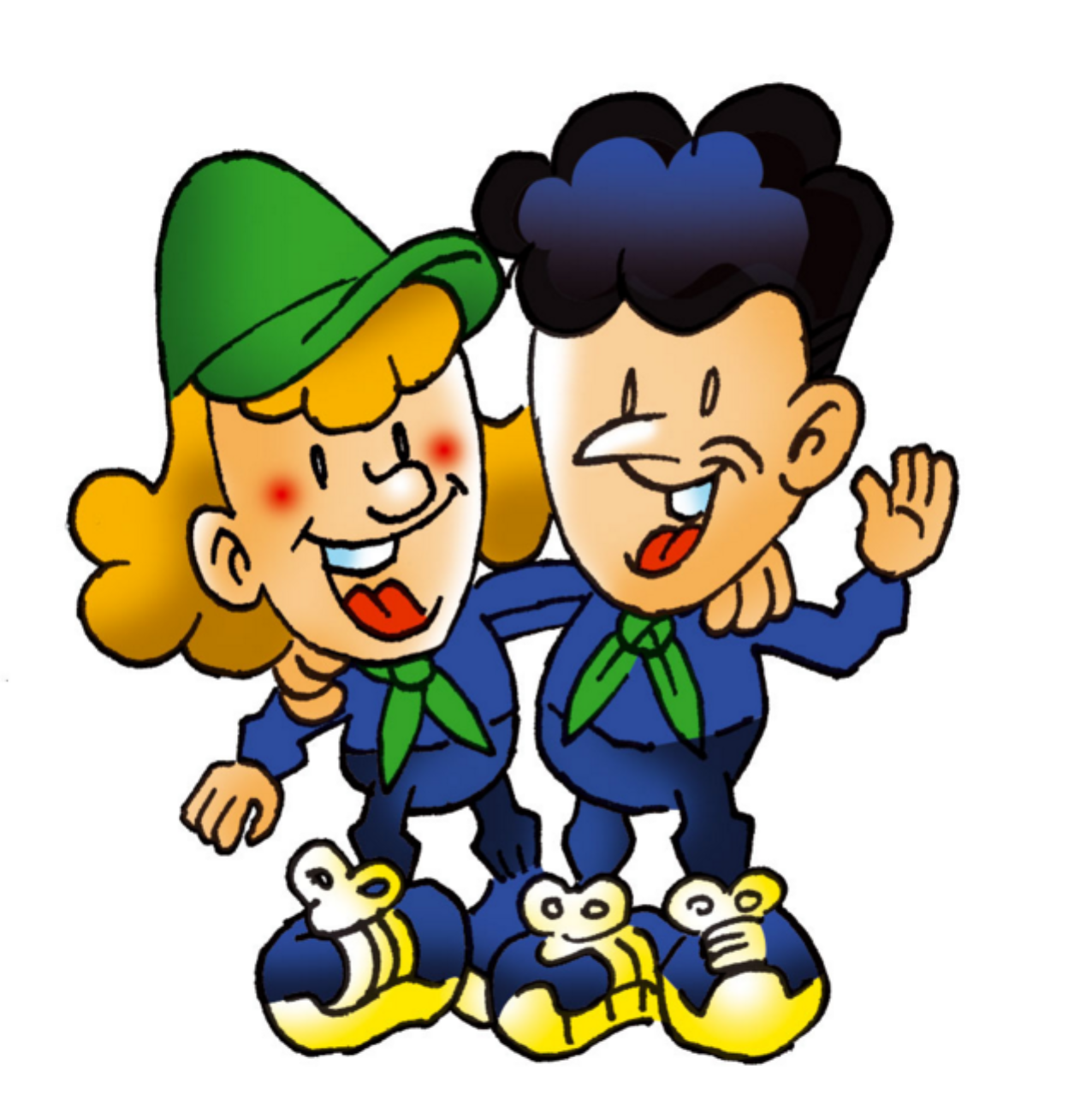 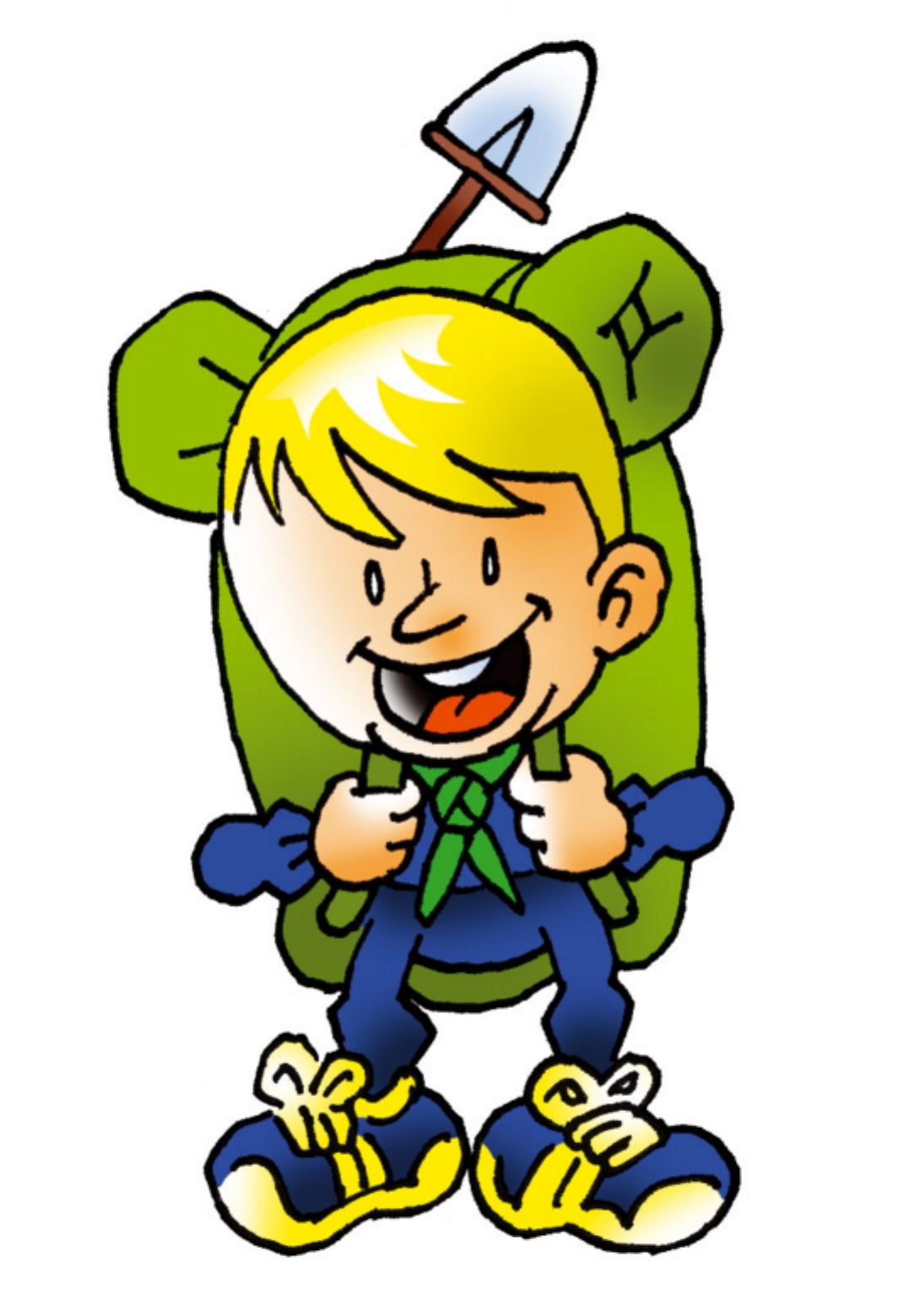 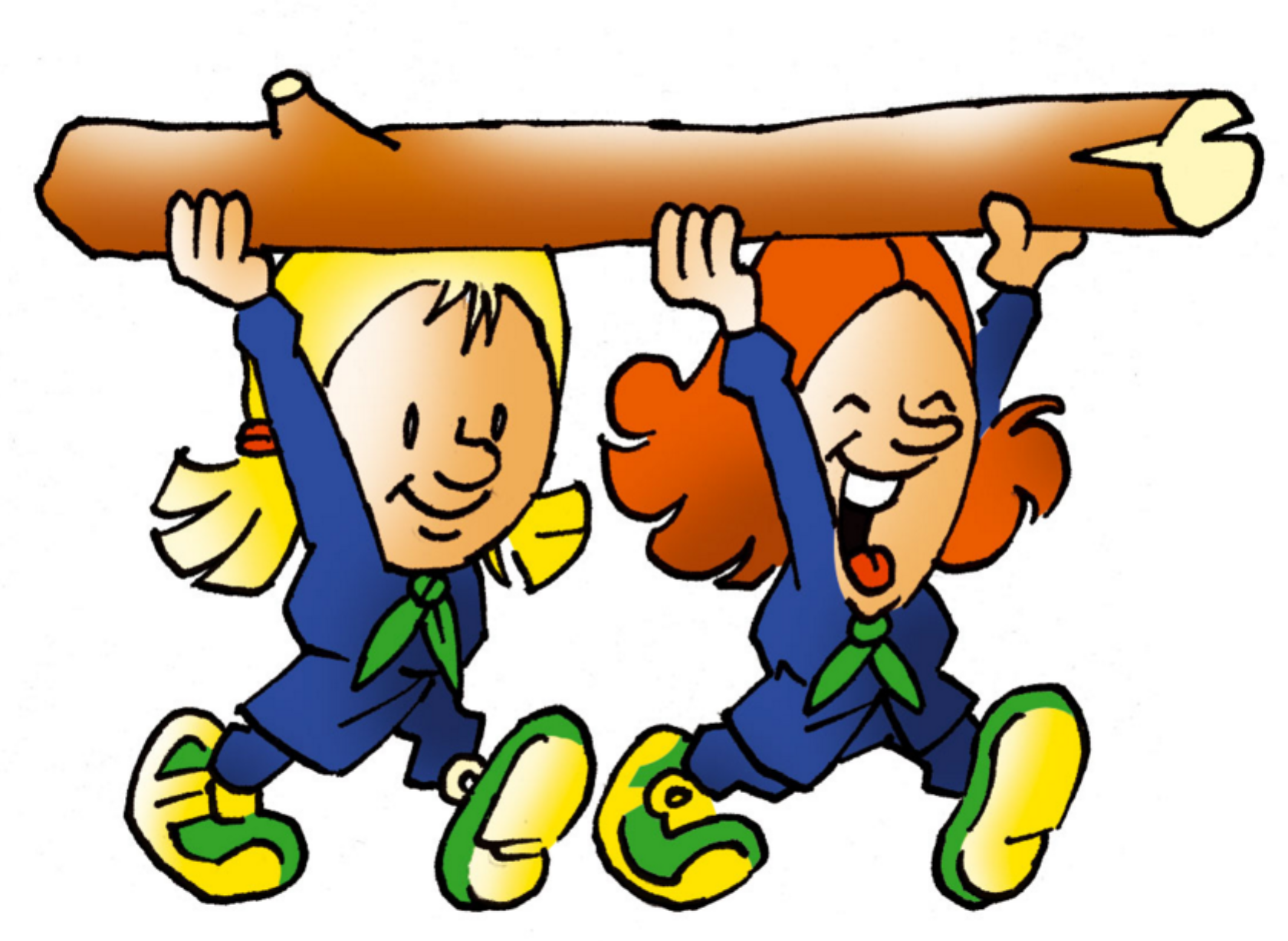 